附件１：2021年广西拍卖行业艺术品公益慈善拍卖会会员单位回执公司名称：请各会员单位务必于10月10日前将回执直接发至协会邮箱（gxpm2008＠126.com）或传真至协会秘书处（传真号：0771-5579044）。附件２：广西美术馆示意图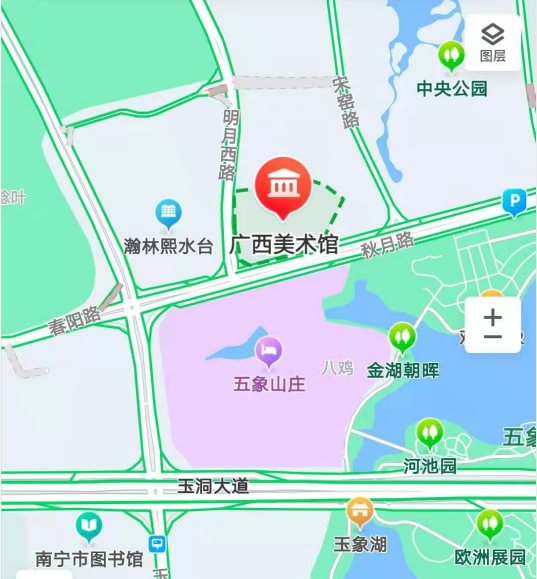 姓　名性别职务手机号备注